UCR VTT 45km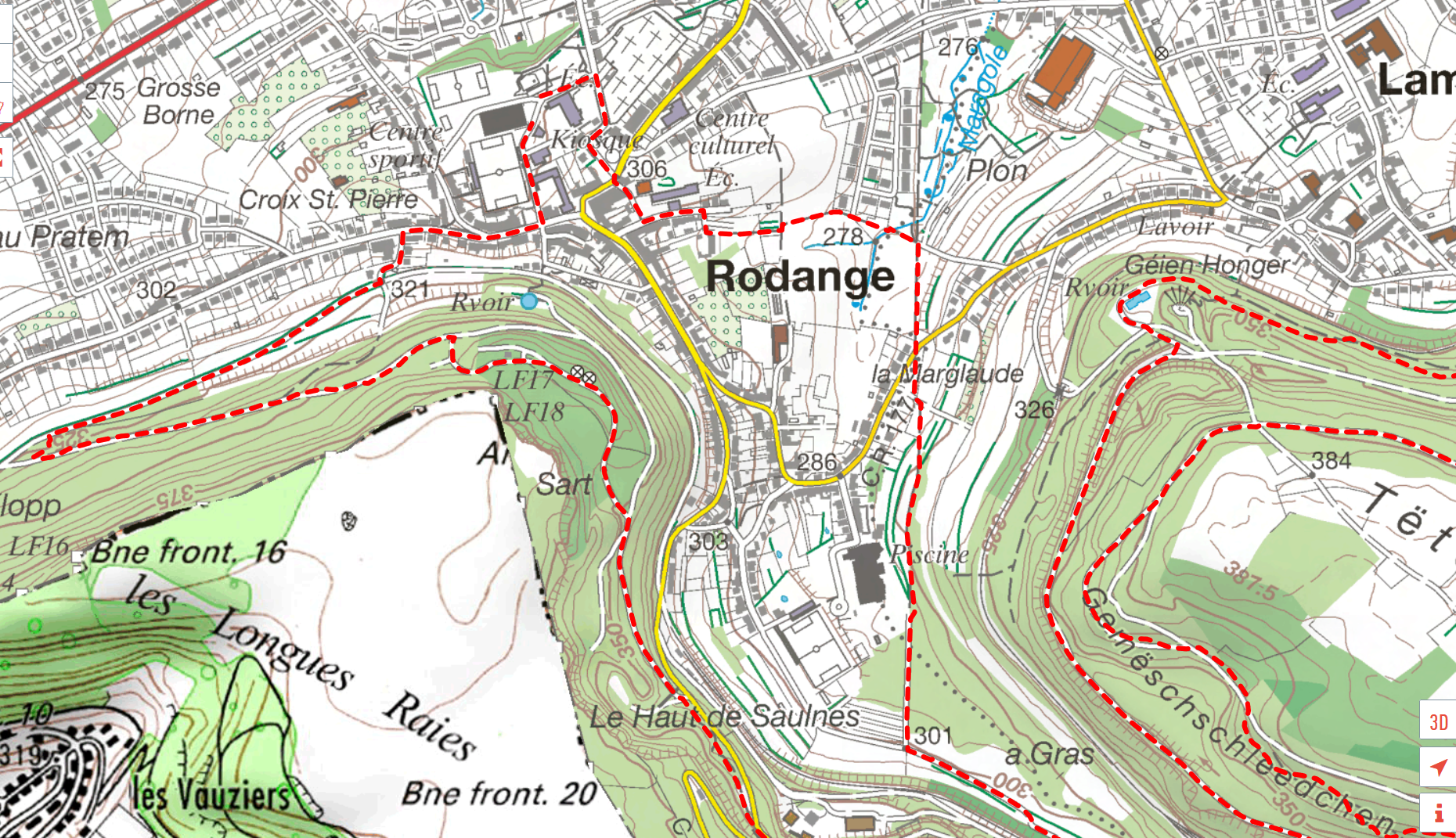 Seit 1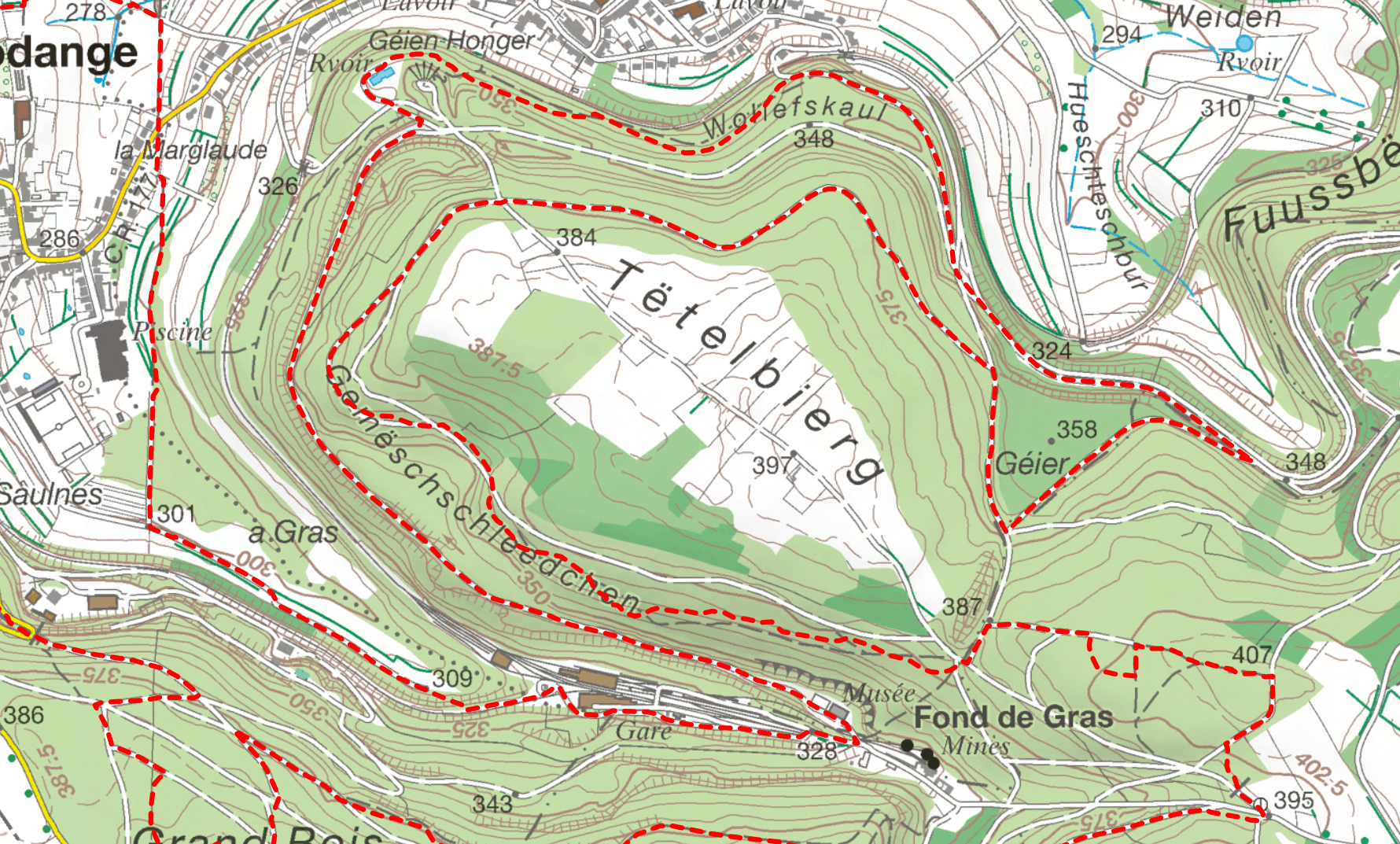 Seit 2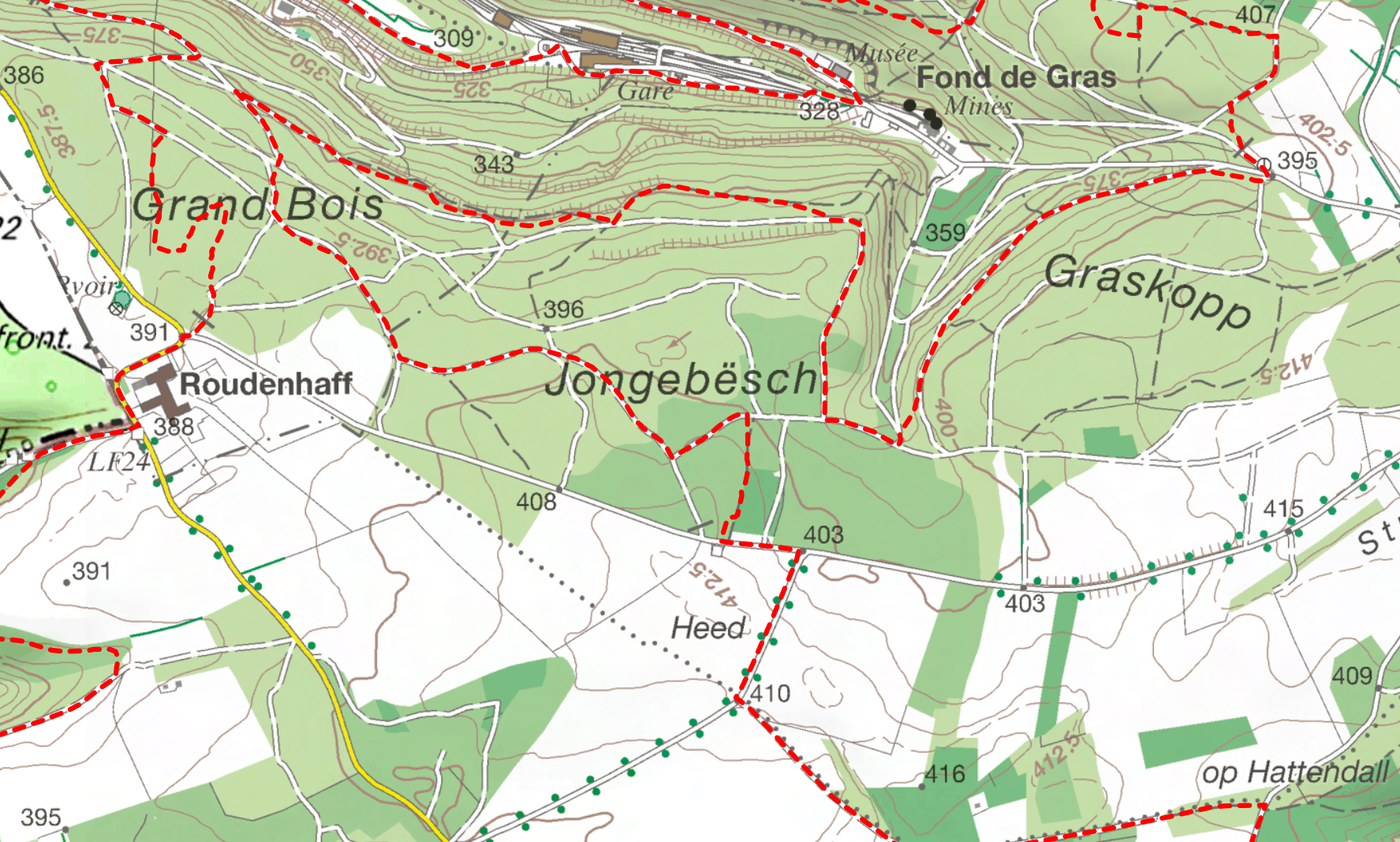 Seit 3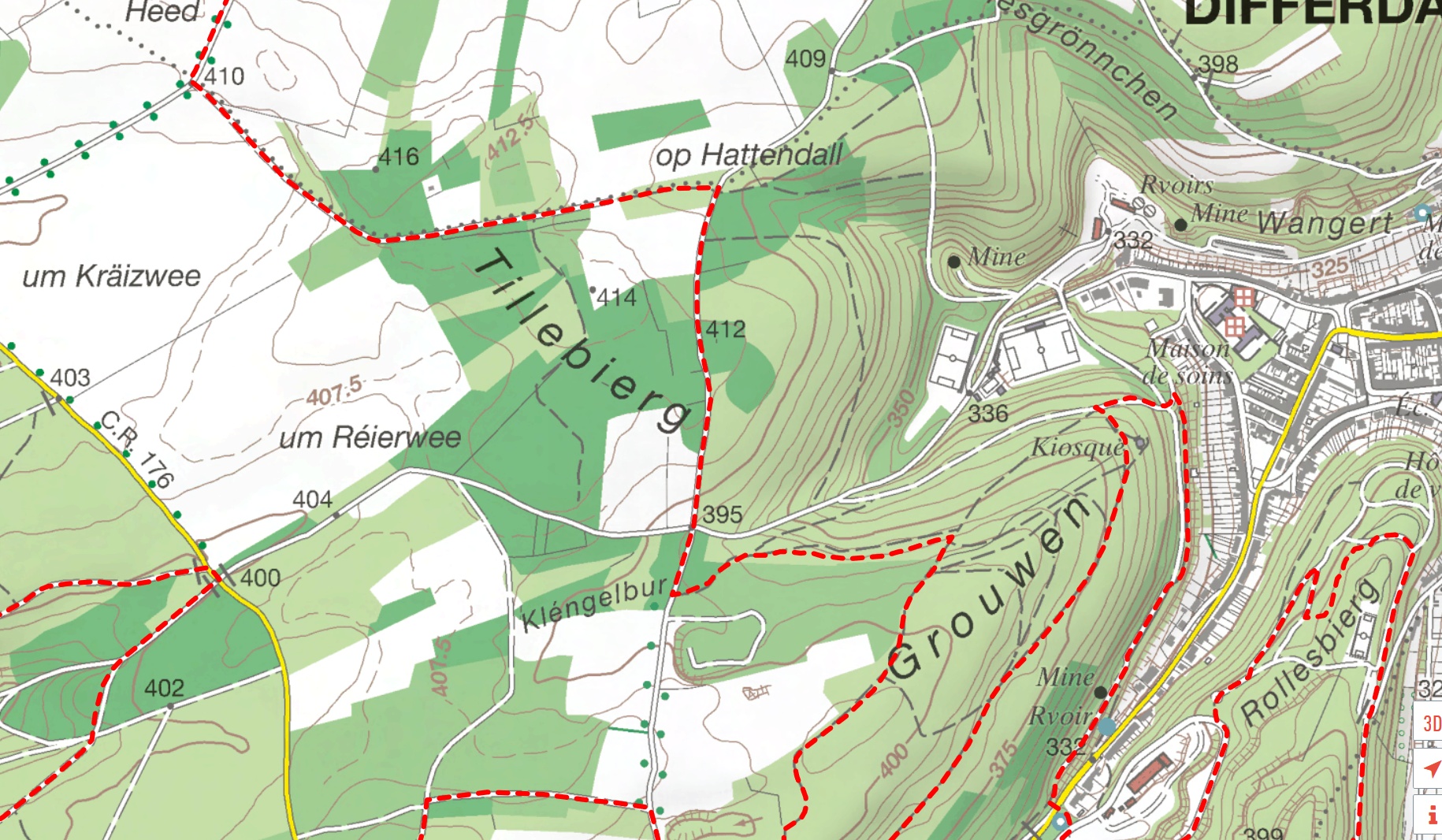 Seit 4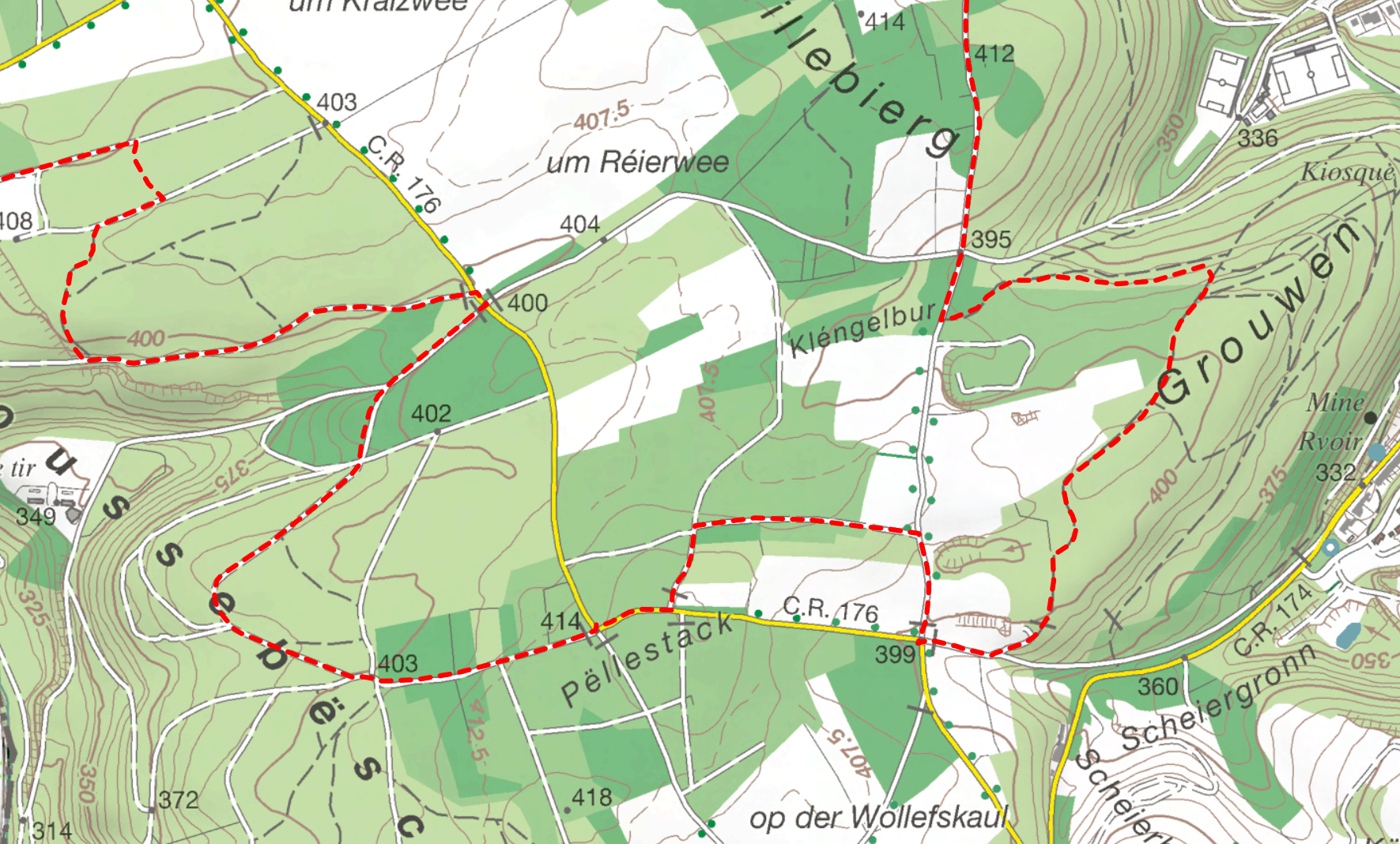 Seit 5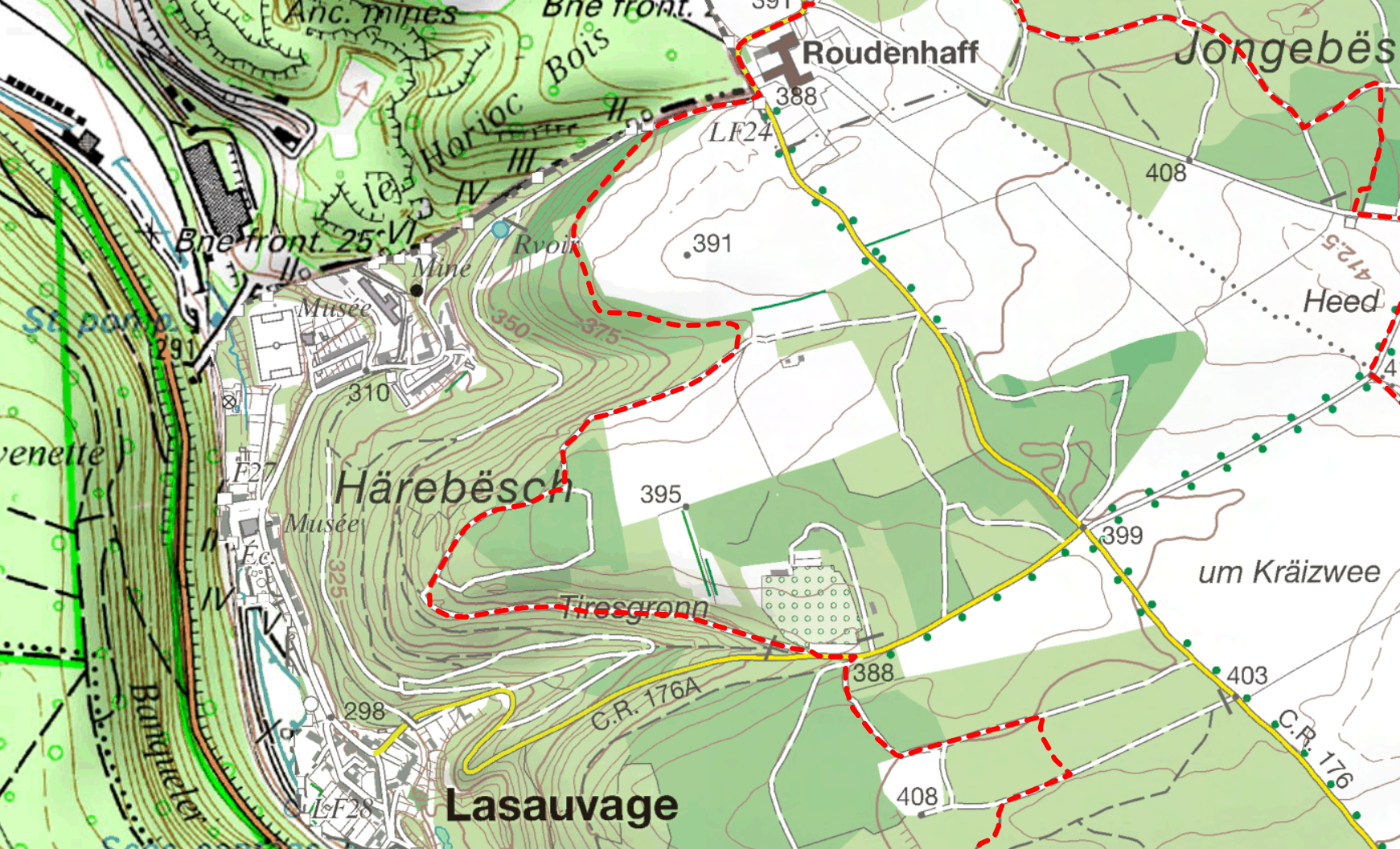 Seit 6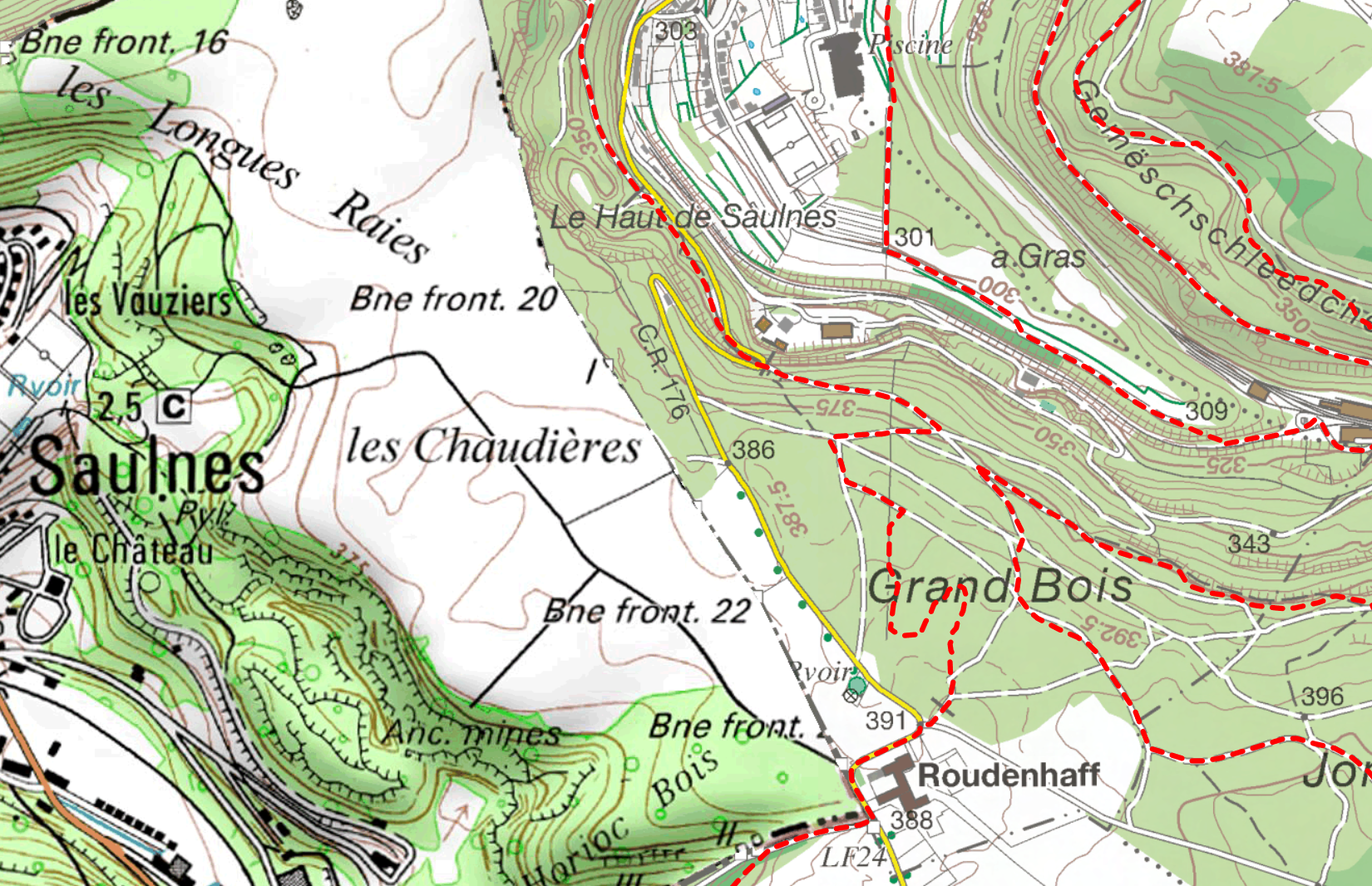 Seit 7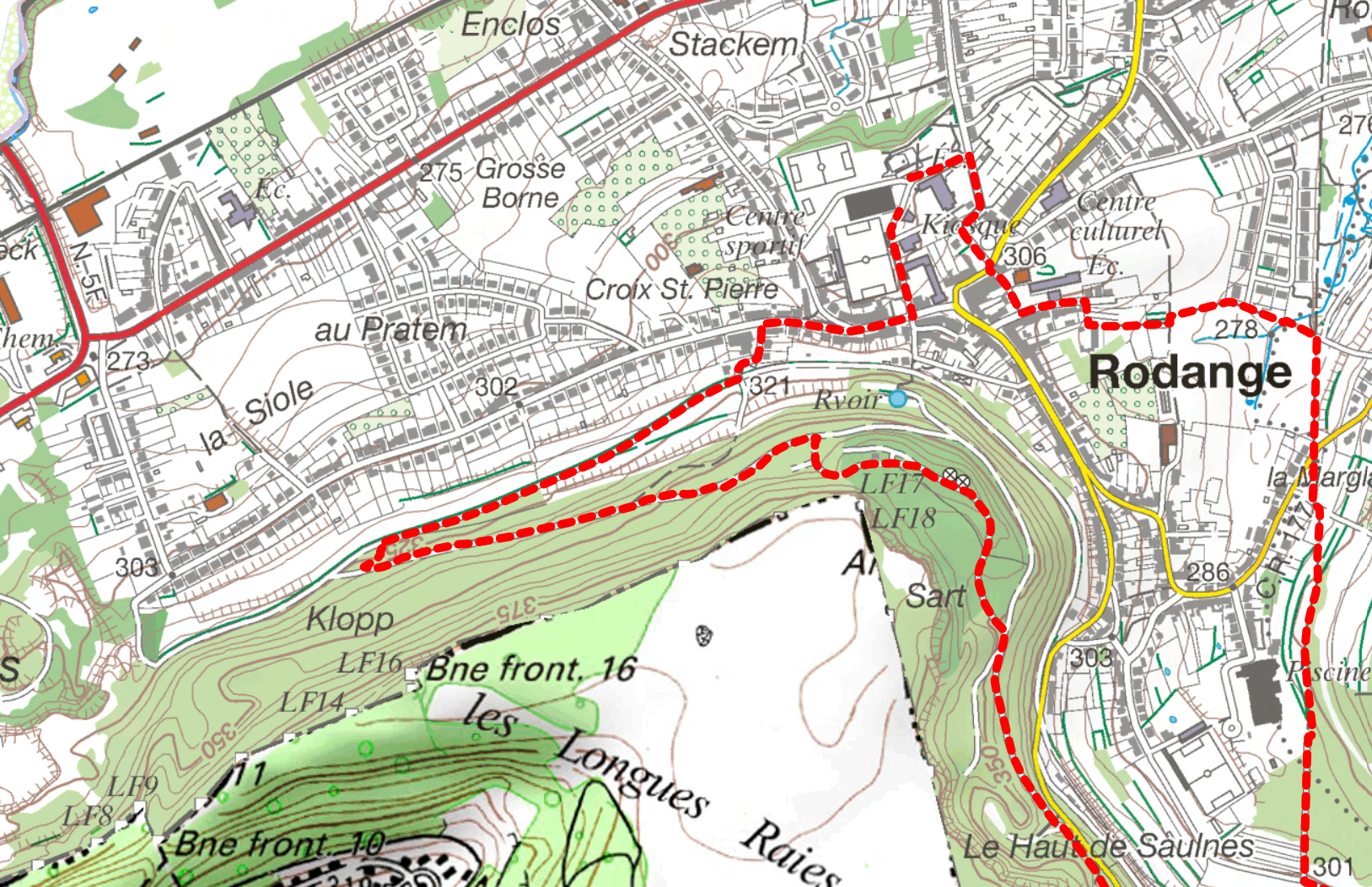 Seit 8